PROPÓSITO.Mantener los equipos informáticos en óptimas condiciones de funcionamiento, con el objetivo de que el personal cuente con las herramientas de apoyo necesarias para brindar un servicio de calidad a los usuarios.  ALCANCE.	Este procedimiento está dirigido a las áreas administrativas de esta Secretaría, e intervienen el Director de Sistemas e Informática, el Jefe Departamento  de Soporte Técnico y el personal a su cargo. Inicia con la elaboración de programa anual por el área de Soporte Técnico de la Dirección de Sistemas e Informática y termina cuando se presta el servicio y se recaba la firma de conformidad correspondiente.Este procedimiento da cumplimiento a los requisitos de la Norma ISO 9001:2008, elemento 6.3 y 7.5.POLÍTICAS DE OPERACIÓN.El mantenimiento preventivo al equipo informático se realiza previa solicitud del área interesada cuando se tienen los recursos humanos, financieros y materiales suficientes, ya que se priorizan las acciones correctivas para mantener la operatividad del servicio, por la gran cantidad de equipo e instalaciones informáticas y de comunicaciones que requieren atención, considerando que se encuentran dispersas en todo el estado. El Mantenimiento Preventivo constará de los siguientes servicios:Limpieza de: CPU, monitor, teclado, mouse, impresoras, scaners, regulador, UPS, antivirus y teléfono IP.Cuando se requiera el remplazo de alguna pieza necesaria para la reparación, el Jefe de Soporte Técnico lo solicitará a la Dirección de Recursos Materiales y Servicios Generales.4. DOCUMENTOS DE REFERENCIA. 5. REGISTROS6. TÉRMINOS Y DEFINICIONES Mantenimiento Preventivo: Consiste en la revisión de equipos de cómputo, para garantizar su correcto funcionamiento, tanto de hardware como del software. PC: Computadora Personal.  7. DIAGRAMA DE FLUJO.8. DESCRIPCIÓN DEL PROCEDIMIENTO.9. PRODUCTOS10. CONTROL DE CAMBIOS.*RD = Representante de la Dirección, SP = Supervisor de Procedimiento y AD = Alta DirecciónNo AplicaElaboró:C. Humberto Bastidas OrtizDirector de Sistemas e Informática Revisó:Lic. Sinaí Burgueño BernalSupervisor de ProcedimientosValidó:Lic. Rosmery Osuna PatrónRepresentante de la DirecciónAprobó:Ing. Felipe Álvarez OrtegaAlta Dirección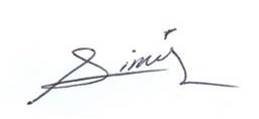 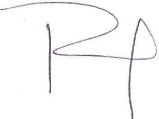 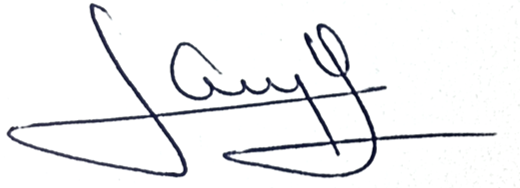 Nombre del RegistroCódigoTiempo de RetenciónLocalización y AccesoDisposición de los RegistrosPrograma anual de mantenimientoRDSI-04.011 añoBoletaArchivo MuertoResponsableActividadTareasRegistroDepartamento de Soporte TécnicoElabora programa de mantenimiento preventivoElabora el programa anual de mantenimiento preventivo para el equipo informático de la SEPyC.Asigna a auxiliares técnicos del Departamento que se encargarán de cada mantenimiento.Programa Anual de Mantenimiento Preventivo para el equipo informáticoRDSI-04.01Auxiliar Técnico del Departamento de Soporte TécnicoAcude al área programadaAcude al área programada.Revisa el equipo para conocer las condiciones de su funcionamiento Si necesita alguna refacción, se convierte en mantenimiento correctivo, pasa al procedimiento PDSI-03 Servicio de redes, Telecomunicaciones y Soporte Técnico, pasa a fin de procedimiento. Si no se requiere material, continua. ---------Auxiliar Técnico del Departamento de Soporte TécnicoRealiza mantenimientoRealiza el mantenimiento correspondiente registrando en el Sistema de Mesa de Ayuda.---------UsuarioEvalúa el mantenimientoVerifica el correcto funcionamiento del equipo informático, si lo aprueba firma de conformidad en orden de servicio, pasa a tarea 5.1; caso contrario solicita se realice la corrección necesaria y pasa a tarea 3.1.  ---------Auxiliar Técnico del Departamento de Soporte TécnicoRecaba firma de conformidad.Recaba firma de conformidad de parte del jefe del área programada.---------Fin de ProcedimientoFin de ProcedimientoFin de ProcedimientoFin de ProcedimientoProductosEquipo informático en óptimo y adecuado funcionamiento.RevisiónFechaRevisóAprobóDescripción del cambio0018/01/2016RD / SPAD-Se crea procedimiento Mantenimiento Preventivo con código PDSI-04.-Se crea registro Programa Anual de Mantenimiento con código RDSI-04.010101/02/2016RD/SPADEn sustitución del Lic. Ramón Rey Espinoza Valenzuela  Firma el Procedimiento el Ing. Urías Manuel Coronel Urías como Director de Sistemas e Informática.0212/01/2017RD/SPADEn sustitución del Lic. Adolfo Duarte Calderón Firma el Procedimiento el Ing. Felipe Álvarez Ortega como Director General de Servicios Administrativos.0301/03/2017RD/SPADEn sustitución del Ing. Urías Manuel Coronel Urías  Firma el Procedimiento el C. Humberto Bastidas Ortiz Director de Sistemas e Informática.0421/06/2017RD/SPAD-En el punto 5. Registros,  se incluye cuadro descriptivo, con tiempo de retención, localización y acceso, y disposición de los registros.